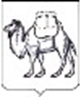 ТЕРРИТОРИАЛЬНАЯ ИЗБИРАТЕЛЬНАЯ КОМИССИЯСОСНОВСКОГО РАЙОНАРЕШЕНИЕ26 июля 2022 года                                                                                   №46/367-5с. ДолгодеревенскоеРассмотрев документы, представленные в территориальную избирательную комиссию Сосновского района, на которую в соответствии с решением территориальной избирательной комиссии Сосновского района №42/250-5 от 20 июня 2022 года возложено исполнение полномочий окружной избирательной комиссии по дополнительным выборам депутата Собрания депутатов Сосновского муниципального района по одномандатному избирательному округу № 16, для уведомления о выдвижении и регистрации кандидата в депутаты Собрания депутатов Сосновского муниципального района шестого созыва по одномандатному избирательному округу № 16 Шаминым Андреем Николаевичем, выдвинутого в порядке самовыдвижения, в соответствии со статьями 33, 34 и 38 Федерального закона от 12 июня 2002 № 67-ФЗ «Об основных гарантиях избирательных прав и права на участие в референдуме граждан Российской Федерации», статьями 19, 20 и 23 Закона Челябинской области от 29 июня 2006 № 36-ЗО «О муниципальных выборах в Челябинской области» территориальная избирательная комиссия Сосновского района, на которую в соответствии с решением территориальной избирательной комиссии Сосновского района №42/250-5 от 20 июня 2022 года возложено исполнение полномочий окружной избирательной комиссии по дополнительным выборам депутата Собрания депутатов Сосновского муниципального района по одномандатному избирательному округу № 16, РЕШИЛА:1. Направить Шамину Андрею Николаевичу Извещение о выявленных недостатках в документах, представленных им для уведомления о выдвижении и регистрации кандидатом в депутаты Собрания депутатов Сосновского муниципального района шестого созыва по одномандатному избирательному округу № 16 (прилагается).2. Направить настоящее решение в избирательную комиссию Челябинской области для размещения в информационно-телекоммуникационной сети «Интернет».3. Контроль за исполнением настоящего решения возложить на председателя территориальной избирательной комиссии Сосновского района Корниенко Т.Б.Председатель комиссии                                                                   Т.Б. КорниенкоСекретарь комиссии                                                                        И.М. ЩастливаяИзвещениео выявленных недостатках в документах, представленных Шаминым Андреем Николаевичем, выдвинутым в порядке самовыдвижения, кандидатом в депутаты Собрания депутатов Сосновского муниципального района шестого созыва по одномандатному избирательному округу № 16 для уведомления о выдвижении и регистрацииВ соответствии с пунктом 1.1 статьи 38 Федерального закона от 12 июня 2002 № 67-ФЗ «Об основных гарантиях избирательных прав и права на участие в референдуме граждан Российской Федерации», частью 1.1 статьи 23 Закона Челябинской области от 29 июня 2006 № 36-ЗО «О муниципальных выборах в Челябинской области» территориальная избирательная комиссия Сосновского района, на которую в соответствии с решением территориальной избирательной комиссии Сосновского района №42/250-5 от 20 июня 2022 года возложено исполнение полномочий окружной избирательной комиссии по дополнительным выборам депутата Собрания депутатов Сосновского муниципального района по одномандатному избирательному округу № 16, извещает Шамина Андрея Николаевича о том, что в результате проверки документов, представленных им для уведомления о выдвижении и регистрации кандидатом в депутаты Собрания депутатов Сосновского муниципального района шестого созыва по одномандатному избирательному округу  № 16, выявлены недостатки (перечень прилагается).Выявленные недостатки допустимы к устранению в случаях и в порядке, предусмотренных пунктом 1.1 статьи 38 Федерального закона от 12 июня 2002 года № 67-ФЗ «Об основных гарантиях избирательных прав и права на участие в референдуме граждан Российской Федерации», частью 1.1 статьи 23 Закона Челябинской области от 29 июня 2006 года № 36-ЗО «О муниципальных выборах в Челябинской области».Вопрос о регистрации кандидата в депутаты Собрания депутатов Сосновского муниципального района шестого созыва по одномандатному избирательному округу № 16 Шамина Андрея Николаевича, выдвинутого в порядке самовыдвижения, будет рассмотрен на заседании комиссии 30 июля 2022 года.Переченьнедостатков, выявленных в результате проверки документов, представленных Шаминым Андреем Николаевичем, выдвинутым в порядке самовыдвижения, кандидатом в депутаты Собрания депутатов Сосновского муниципального района шестого созыва по одномандатному избирательному округу № 16 для уведомления о выдвижении и регистрацииОб извещении о выявленных недостатках в документах, представленных Шаминым Андреем Николаевичем, выдвинутым в порядке самовыдвижения, кандидатом в депутаты Собрания депутатов Сосновского муниципального района шестого созыва по одномандатному избирательному округу №16 для уведомления о выдвижении и регистрацииПриложениек Извещению о выявленных недостатках в документах, представленных Шаминым Андреем Николаевичем, выдвинутым в порядке самовыдвижения, кандидатом в депутаты Собрания депутатов Сосновского муниципального района шестого созыва по одномандатному избирательному округу № 16 для уведомления о выдвижении и регистрации№ п/пНаименование документаВыявленные недостатки ЗаявлениеНе указана дата погашения судимости